Members in Attendance:Crista Sprague (Principal)Marcelle Theriault-Michaud (Vice-Principal)Darlene Gallant (Teacher Representative)Melessa Moreau-PerleyBarb MoranMichelle Dixon-DeeTammy CoteJaxen WilliamsMarcella GrenierChristina PetersonPatricia RobergeKarelle Santiago (student representative)Members Absent with Regrets:Lynn McClureOtani HansenGrace DixonCall to order- Crista Sprague called the meeting to order at 7:00pm.Introductions- Members introduced themselves to the groupApproval of the agenda- Melessa Moreau-Perley moved to accept the agenda and Jaxen Williams seconded.Approval of the minutes from May 4th – approval of the minutes from May 4th have been approved as read.Business arising from the minutes- tabled until October meeting as approved by all members presentUpcoming Meeting Dates- October 26th, 2016, December 7th, 2016, February 1st, 2015, April 5th, 2017, June 7th, 2017Correspondence- No correspondence at this timePrincipal’s Report- Review of resources- Mrs. Sprague gave the members present an update on the school resources for the 2016-2017 year including staffing numbersSchool Improvement Plan update- Mrs. Sprague described the work that has been happening on the SIPPositive Learning Environment Plan update-  Mrs. Sprague gave a brief description of the PLEP Budget-2016-2017- The current PSSC account balance is $1199.30.  Michelle Dixon moves that we use the PSSC funds for snacks for the PSSC meetings. Patricia Roberge seconded the motion Meeting Time Change- Melessa Moreau-Perley moved that the PSSC change the meeting time to 6:30pm instead of 7:00pm and finish at 8:00pm instead of 8:30pm.  Jaxen Williams seconded.  The motion passed with all members in agreement.  Chairperson- Michelle Dixon-Dee offered to have her name stand for Chairperson and Patricia Roberge offered to have her name stand for Vice-Chairperson. Contact Information- All new members gave their contact information to the secretary Darlene Gallant Adjournment at  7:30pm moved by Barb MoranMinutes respectfully submitted by Darlene GallantMeeting NormsBegin and end on time.  Begin 7:00pm and end 8:30pm.Set dates a year in advanceStick to the agenda, keeping on track and on topicAddress the Chair one at a timeAgendas and past minutes sent out on the Monday before the Wednesday meeting (same week)Respectful collaborationAsk questions and clarify your understanding by rephrasing or paraphrasing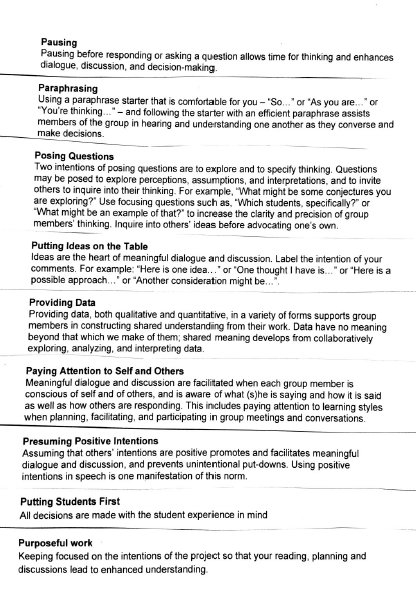 